О внесении изменений № 1в перечень главных администраторовдоходов бюджета Яшкинского муниципального района,закрепляемые за ними виды (подвиды) доходов бюджетаЯшкинского муниципального районаВ соответствии с пунктом 2 статьи 20 Бюджетного кодекса Российской Федерации  и приказом Министерства Финансов Российской Федерации от 08.06.2018 г. № 132н «О порядке формирования и  применения кодов бюджетной  классификации Российской  Федерации, их структуре и принципах назначения», в целях исполнения бюджета Яшкинского муниципального района в 2019 году ПРИКАЗЫВАЮ:1. Внести в перечень главных администраторов доходов бюджета Яшкинского муниципального района, закрепляемые за ними виды (подвиды) доходов бюджета Яшкинского муниципального района к решению Совета народных депутатов Яшкинского муниципального района шестого созыва от 26.12.2018 г. № 23-р « О бюджете Яшкинского муниципального района на 2019 год и на плановый период 2020 и 2021 годов» следующие изменения:после строки:дополнить строкой следующего содержания:2. Отделу автоматизированных систем финансовых расчетов (Ванюкову В.Н.) обеспечить размещение настоящего приказа на официальном сайте Яшкинского муниципального района Кемеровской области.3. Контроль за исполнением настоящего приказа оставляю за собой.4. Настоящий приказ вступает в силу со дня подписания.Начальник финансового управленияпо Яшкинскому району			Г.Н. ПаульС приказом ознакомлен:		В.Н. Ванюков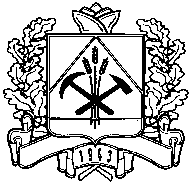                                                         КЕМЕРОВСКАЯ  ОБЛАСТЬФинансовое управление по Яшкинскому районуП Р И К А З«28» марта 2019                        пгт. Яшкино                                           №   5Фи9051 14 06025 05 0000 430Доходы от продажи земельных участков, находящихся в собственности муниципальных районов (за исключением земельных участков муниципальных бюджетных и автономных учреждений)9051 16 90050 05 0000 140Прочие поступления от денежных взысканий (штрафов) и иных сумм в возмещение ущерба, зачисляемые в бюджеты муниципальных районов